5. razred, ANGLEŠČINAPouk na daljavo, 6. teden, 21.  april  2020, 16. ura, torekDistance learning during temporary school closure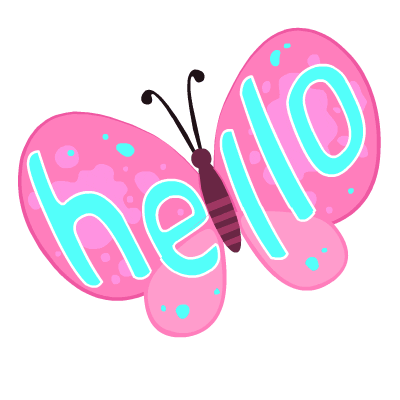 5. razred, ANGLEŠČINAPouk na daljavo, 6. teden, 21.  april  2020, 16. ura, torekDistance learning during temporary school closure5. razred, ANGLEŠČINAPouk na daljavo, 6. teden, 21.  april  2020, 16. ura, torekDistance learning during temporary school closureNASLOV  URE:   South Africa (naloge v delovnem zvezku) NASLOV  URE:   South Africa (naloge v delovnem zvezku) NASLOV  URE:   South Africa (naloge v delovnem zvezku) ZAPOREDNA ŠT. URE pouka na daljavo: 16DATUM: 21. 4. 2020RAZRED: 5.Pozdravljeni! Upam, da niste imeli težav s  preverjanjem znanja. 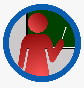 Če ima kdo težave, naj mi sporoči.Danes rešite  tri vaje v delovnem zvezku, stran 75. Pozdravljeni! Upam, da niste imeli težav s  preverjanjem znanja. Če ima kdo težave, naj mi sporoči.Danes rešite  tri vaje v delovnem zvezku, stran 75. Pozdravljeni! Upam, da niste imeli težav s  preverjanjem znanja. Če ima kdo težave, naj mi sporoči.Danes rešite  tri vaje v delovnem zvezku, stran 75. Delovni zvezek, str. 75, vaje  1. , 2., 3 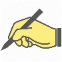 1. vaja – preberi in obkroži, kaj  je res. Glej besedilo South Africa v učbeniku.2. vaja – beri povedi in črtaj slikce, da ugotoviš, katera slikca bo ostala na koncu. 3. vaja – opiši  neko odraslo osebo (očeta, strica …)Delovni zvezek, str. 75, vaje  1. , 2., 3 1. vaja – preberi in obkroži, kaj  je res. Glej besedilo South Africa v učbeniku.2. vaja – beri povedi in črtaj slikce, da ugotoviš, katera slikca bo ostala na koncu. 3. vaja – opiši  neko odraslo osebo (očeta, strica …)Delovni zvezek, str. 75, vaje  1. , 2., 3 1. vaja – preberi in obkroži, kaj  je res. Glej besedilo South Africa v učbeniku.2. vaja – beri povedi in črtaj slikce, da ugotoviš, katera slikca bo ostala na koncu. 3. vaja – opiši  neko odraslo osebo (očeta, strica …)